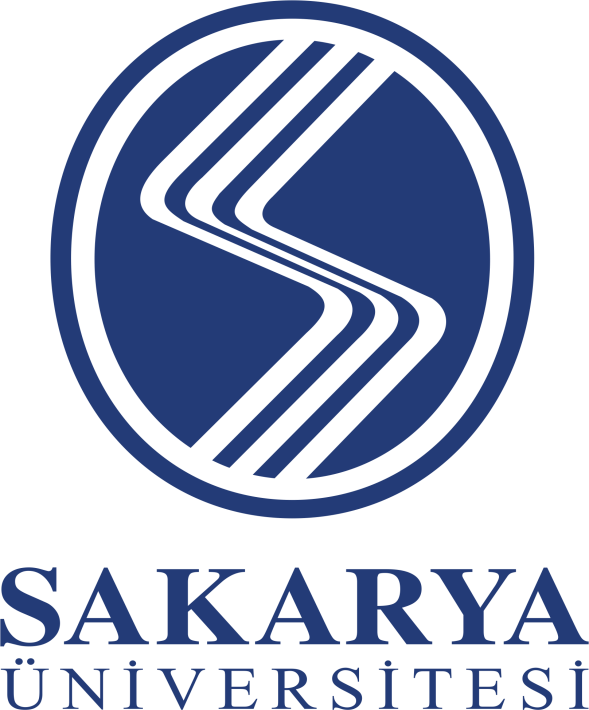 SAKARYA ÜNİVERSİTESİ SİYASAL BİLGİLER FAKÜLTESİ 2017YILI OCAK-ARALIK DÖNEMİ BİRİM FAALİYET RAPORU 2017 YILI SİYASAL BİLGİLER FAKÜLTESİFAALİYET RAPORUYÖNETİCİ SUNUŞI-	GENEL BİLGİLER.………………………………….…………………………..........A- Misyon ve Vizyon……………………………………………………………….....B- Yetki, Görev ve Sorumluluklar………………..…………………………................C- İdareye İlişkin Bilgiler……….. ……………………………………………………..1- Fiziksel Yapı……………………………………………………………..……….2- Örgütsel Yapısı……………………………………………………………….…..3- Bilgi ve Teknolojik Kaynaklar……………………………………………...........4- İnsan Kaynakları……………………………………………………….................5- Sunulan Hizmetler……………………………………………………..................6-Yönetim ve İç Kontrol Sistemi…………………….……………………..............	C- Diğer Hususlar……………………………………………………………………….II- 	AMAÇ ve HEDEFLER………..………………………………………..…………..A- İdarenin Amaç ve Hedefleri……….….…………………………………….……..B- Temel Politikalar ve Öncelikler……………….…….…………………………….	C- Diğer Hususlar……………………………………………………………………..III- 	FAALİYETLERE İLİŞKİN BİLGİ VE DEĞERLENDİRMELER……………….A- Mali Bilgiler…………………………………………………….…………….1- Bütçe Uygulama Sonuçları……………………………………………….………2- Diğer Hususlar………………….…………………………………………….…..B) Performans Bilgileri………….…….……………………………………..…………1- Faaliyet ve Proje Bilgileri…………………………………………………….….2- Performans Sonuçları Tablosu……………………………………………….…..3- Performans Sonuçları Değerlendirilmesi…………………………………….…..4- Performans Bilgi Sisteminin Değerlendirilmesi……………………………..…..5- Diğer Hususlar………………………………………………………………..….IV- KURUMSAL KABİLİYET VE KAPASİTENİN DEĞERLENDİRİLMESİ………..	A) Üstünlükler…………………………………………………………………………..	B) Zayıflıklar……………………………………………………………………………	C) Değerlendirmeler…………………………………………………………………….V- ÖNERİ VE TEDBİRLER………………………………………………………………….VI- EKLER:     -  İÇ KONTROL GÜVENCE BEYANI-  TABLOLARSakarya  Üniversitesi							                   2017 Faaliyet RaporuSiyasal Bilgiler Fakültesi						       SUNUŞSiyasal Bilgiler  Fakültesi, 3 Temmuz 1994 tarihinde kabul edilen 3837 sayılı kanunun 25. Maddesi ile 2809 kanuna eklenen ek madde 14/a bendi gereğince Sakarya Üniversitesi’ne bağlı olarak kurulmuştur. Fakültemiz; İktisadi ve İdari Bilimler Fakültesi adı altında; İktisat, İşletme, Kamu Yönetimi, Çalışma Ekonomisi ve Endüstri İlişkileri, Turizm İşletmeciliği, Maliye, Uluslararası İlişkiler, İnsan Kaynakları Yönetimi ve Finansal Ekonometri olmak üzere dokuz bölümde faaliyet gösterirken, 2010 yılında İşletme Fakültesi kurulmuş; İşletme Bölümü, Turizm İşletmeciliği ve İnsan Kaynakları Yönetimi bölümleri Fakültemizden ayrılmıştır.  2010 yılından itibaren İktisadi ve İdari Bilimler Fakültesi 6 Bölümü ile faaliyetine devam etmekte iken 06/02/2015 tarih 6749 sayılı kararla  Siyasal Bilgiler Fakültesi olarak faaliyetlerine devam etmektedir. Ancak 2016 yılında alınan bir senato kararı ile, Uzaktan Öğretim kapatılmıştır.Fakültemizde; I. Öğretim ve II. Öğretimin yanı sıra,  5 Bölümde Uzaktan Öğretim Programı da bulunmaktadır. Bu bölümlerimiz; Siyaset Bilimi ve Kamu Yönetimi, Maliye, İktisat, Çalışma Ekonomisi ve Endüstri İlişkileri, Uluslararası İlişkiler Bölümleridir. Yüksek lisans ve doktora programı, Sosyal Bilimler Enstitüsü tarafından yürütülmekte olup, örgüt yapısı içinde 22 Anabilim Dalı bulunmaktadır.Siyasal Bilgiler  Fakültesi,  kare alan üzerine kurulmuş olup;   kare kullanım alanı ile eğitim-öğretim faaliyetlerini sürdürmektedir. 2016-2017 Eğitim-Öğretim Yılında Fakültemiz 6877 öğrencimiz eğitim öğretimine devam etmektedir. Fakültemizde;  19 Profesör, 30 Doçent, 32Yardımcı Doçent, 46 Araştırma Görevlisi,1 Yabancı Uyruklu  2 Öğretim Görevlisi olmak üzere Toplam 129 Akademik Personel ile 16 idari personel görev yapmaktadır.Fakültemizin, günümüz koşullarının gerektirdiği rekabetçi bir yapıya kavuşması gerçekleştirilmesi gereken bir hedef olarak önümüzde durmaktadır. Ülkemizde benzer alanlarda faaliyet gösteren diğer yükseköğrenim kurumları arasında gerek bilimsel araştırma ve yayın, gerekse de eğitim-öğretim faaliyetlerinde öne çıkmak temel amacımızdır. 	Elinizdeki rapor 2017 yılı içinde gerçekleştirilen faaliyetleri sunmaktadır. Saygılarımla…                   Prof.Dr. Hamza AL              Siyasal Bilgiler Fakültesi                                 Dekan Sakarya  Üniversitesi							                   2017 Faaliyet RaporuSiyasal Bilgiler Fakültesi	     		       I- GENEL BİLGİLERA- MİSYON ve VİZYONMisyonumuz;Evrensel nitelikte bilgi ve teknoloji üreten araştırmacı, katılımcı, paylaşımcı, özgün ve estetik değerlere sahip, çağdaş bir öğretim kültürü oluşturmak ve mesleki açıdan yetkin, toplumsal değerlere saygılı bireyler yetiştirmektir. Vizyonumuz;Eğitim, öğretim ve araştırma kalitesi ile Türkiye ve Dünyada tanınmış ve ilk sıralarda tercih edilen; Takım çalışmasını teşvik eden, katılımcı ve paylaşımcı bir yönetime sahip; İlimiz ve bölgemiz başta olmak üzere ülkemizin sorunlarını çözmeye yönelik çalışmalar yapan, üniversite / sanayi / toplum işbirliğini sağlamada öncü; Internet üzerinden yürütülen lisans ve lisansüstü eğitim öğretimi etkin bir şekilde yürüten ve servis sağlayan,Evrensel değerlere saygılı, toplam kalite yönetimi ilkelerini benimsemiş, sürekli gelişen,     bir Fakülte olmaktır. B- YETKİ GÖREV VE SORUMLULUKLARDekan: Fakültenin ve birimlerinin temsilcisi olan Dekan, Rektörün önereceği, üniversite içinden veya dışından üç profesör arasından Yüksek Öğretim Kurulunca üç yıl süre ile seçilir ve normal usul ile atanır. Süresi biten Dekan yeniden atanabilir. Dekan, kendisine çalışmalarında yardımcı olmak üzere fakültenin aylıklı öğretim üyeleri arasından en çok iki kişiyi Dekan Yardımcısı olarak seçer. Dekan Yardımcıları, Dekanca en çok üç yıl için atanır.Görev, Yetki ve Sorumlulukları:Fakülte Kurulu ve Fakülte Yönetim Kuruluna başkanlık etmek, Fakülte Kurul kararlarını  uygulamak ve fakülte birimleri arasında düzenli çalışmayı sağlamak,Dekan Yardımcılarını seçmek, Her öğretim yılı sonunda istendiğinde Fakültenin genel durumu ve işleyişi hakkında Rektöre rapor vermek,Fakültenin ödenek ve kadro ihtiyaçlarını gerekçesi ile birlikte Rektörlüğe bildirmek, Fakülte bütçesi ile ilgili öneriyi Fakülte Yönetim Kurulunun da görüşünü aldıktan sonra Rektörlüğe sunmak,Fakültenin birimleri ve her düzeydeki personeli üzerinde genel gözetim ve denetim görevini yapmak,Bu kanun ile kendisine verilen diğer görevleri yapmaktır.Fakültenin ve bağlı birimlerinin öğretim kapasitesinin rasyonel bir şekilde kullanılmasında ve gelişmesinde gerektiği zaman güvenlik önlemlerinin alınmasında, öğrencilere gerekli sosyal hizmetlerin sağlanmasında, eğitim-öğretim, bilimsel araştırma ve yayım faaliyetlerinin düzenli bir şekilde yürütülmesinde, bütün faaliyetlerin gözetim ve denetiminin yapılmasında, takip ve kontrol edilmesinde ve sonuçlarının alınmasında Rektöre karşı birinci derecede sorumludur. Rektörlük Makamına karşı sorumludur.Sakarya  Üniversitesi							                   2017 Faaliyet RaporuSiyasal Bilgiler Fakültesi	      Dekan Yardımcısı: Dekan, kendisine çalışmalarında yardımcı olmak üzere fakültenin aylıklı  öğretim üyeleri arasından en çok iki kişiyi Dekan Yardımcısı olarak seçer. Dekan Yardımcıları, dekanca en çok üç yıl için atanır.Görev, Yetki ve Sorumlulukları:2457 Sayılı Kanunun 16. maddesinde belirtilen Dekan Yardımcısı görevlerini yerine getirmek. Ayrıca Dekan tarafından verilen görevleri de yerine getirmekle yükümlüdür. Dekan ve Rektörlük Makamına karşı sorumludur.Bölüm Başkanı: Bölümün aylıklı profesörleri, bulunmadığı takdirde doçentleri, doçent de bulunmadığı takdirde yardımcı doçentler arasından fakültelerde dekanca, fakülteye bağlı yüksekokullarda müdürün önerisi üzerine dekanca, rektörlüğe bağlı yüksekokullarda müdürün önerisi üzerine rektörce üç yıl için atanır. Süresi biten başkan tekrar atanabilir. Bölüm Başkanı bölümün her düzeyde eğitim-öğretim ve araştırmalarından ve bölüme ait her türlü faaliyetin düzenli ve verimli bir şekilde yürütülmesinden sorumludur. Görev, Yetki ve Sorumlulukları:(1) 2547 Sayılı Kanunun Bölüm Başkanına verdiği tüm yetki ve sorumlulukları yerine getirmek,(2) Bölüm Başkan Yardımcılarını seçmek.(3) Eğitim-Öğretim ile ilgili planlama yapmak ve Bölüm Sekreterliğini çalıştırmak.(3) Ders ve Sınav Programları ile Gözetmelik programlarının; düzenlenmesi, işleyişini sağlamak, (4) Akademik personelin ders, sınav, gözetmelik programlarını denetlemek,  (5) Fakülte Kurullarına katılarak Bölümünü temsil etmek,  (6) Bölüm başkanı, her öğretim yılı sonunda bölümün geçmiş yıldaki eğitim-öğretim ve araştırma faaliyeti ile gelecek yıldaki çalışma planını açıklayan raporu, bağlı bulunduğu rektör, dekan veya yüksekokul müdürüne sunmak, (7) Bölüm Kurulları gündemini belirlemek ve Bölüm Kurullarına başkanlık etmek, Fakülte Sekreteri: Görev, Yetki ve Sorumlulukları:Fakülte Kurulu ve Fakülte Yönetim Kuruluna raportörlük yapmak.Fakülte içi ve dışında eş güdüm için gerekli yatay ilişkileri sağlamak.Dekanın verdiği yetkiler doğrultusunda Siyasal Bilgiler Fakültesi teknik ve idari personeli arasında eş güdümü sağlamak ve işlerin düzenli yürütülmesi için, sevkler, izinler vb. hususları, ilgili bölüm başkanlıkları ile koordineli bir şekilde, organize ederek fakültede kesintisiz hizmet sağlamak.Gelen yazıların tasnif edilerek Dekana iletilmesi.Fakülte ile ilgili akademik ve idari tüm ilgili iç ve dış yazışmaları yapmak.Fakültenin demirbaş malzeme ve kırtasiye ihtiyaç ve kullanım listelerini yapmak ve takibini sağlamak, ihtiyaç duyulan malzemelerin temini için işlemleri izlemek.Program dışı konferans salonu, toplantı salonu, laboratuarlar ve dersliklerin ayarlanmasını sağlamak.Dekanın verdiği diğer görevleri yapmak.Yarıyıl içi ve yarıyıl sonu değerlendirme formlarının düzenli bir şekilde uygulanabilmesi için gerekli düzenlemeleri yapmak.(10)Ders saatli öğretim elemanlarının aylık ders ücretlerinin hazırlanıp bildirilmesinden        sorumludur. Üst Yönetim ve Dekanlık Makamına karşı sorumludur.Sakarya  Üniversitesi							                   2017 Faaliyet RaporuSiyasal Bilgiler Fakültesi	      			       C- İDAREYE İLİŞKİN BİLGİLER1- Fiziksel Yapı:     Siyasal Bilgiler Fakültesi, 3 Temmuz 1994 tarihinde kabul edilen 3837 sayılı kanunun 25. Maddesi ile 2809 kanuna eklenen ek madde 14/a bendi gereğince Sakarya Üniversitesi’ne bağlı olarak kurulmuştur. Fakültemiz İktisat, Kamu Yönetimi, Çalışma Ekonomisi ve Endüstri İlişkileri, Maliye, Ekonometri, Uluslararası İlişkiler bölümleri olmak üzere toplam 6 ayrı bölümden meydana gelmektedir. Siyasal Bilgiler Fakültesi,  kare alan üzerine kurulmuştur.  (Fiziki Alanlar Tabloları EK-1 de gösterilmiştir)	2- Örgüt Yapısı:	Fakültemiz; İktisat, Siyaset Bilimi ve Kamu Yönetimi, Çalışma Ekonomisi ve Endüstri İlişkileri, Maliye, Uluslararası İlişkiler ve Ekonometri olmak üzere 6 Bölümü ile faaliyetine devam etmektedir. Halen 6 bölüme bağlı olarak eğitim-öğretim ve araştırma faaliyetlerini sürdürmekte olan Fakültemize bağlı 22 Anabilim Dalı bulunmaktadır. Fakültemizde, I.Öğretim ve II.Öğretimin yanısıra, 2009-2010 Öğretim yılında Kamu Yönetimi Bölümü ve Maliye Bölümüne, 2011-2012 öğretim yılında İktisat Bölümü ve Çalışma Ekonomisi ve Endüstri İlişkileri Bölümüne, 2012-2013 öğretim yılında ise Uluslararası İlişkiler Bölümüne Uzaktan (Karma) öğretim programına öğrenci alınmıştır,  halen 5 bölümde Uzaktan (Karma) Öğretim programı uygulanmaktadır. Ekonometri Bölümü de 2013-2014 eğitim öğretim yılında I.Öğretim programına öğrenci alarak eğitime başlamış,  II.Öğretim programını açma hazırlıklarını yapmaktadır. 2016 yılında Üniversite Senatosu tarafından alınan kararla Uzaktan Öğretim Programları kapatılmıştır.Şekil 1. Siyasal Bilgiler Fakültesi Genel Akademik Yapılanması Sakarya  Üniversitesi							                   2017 Faaliyet RaporuSiyasal Bilgiler Fakültesi	    Fakültemiz idari örgüt yapısı içinde; Üst Yönetimde Dekan, Dekan Yardımcıları ve Fakülte Sekreteri bulunmaktadır. Fakülte Sekreterinin altında ise idari personel birimler bazında dağılım göstermektedir.Şekil 2.  Siyasal Bilgiler Fakültesi Akademik ve İdari Örgüt Yapısı3- Bilgi ve Teknolojik Kaynaklar:     Fakültemiz bilişim sistemi içerisinde; Fakülte Kurulu Kararları, Fakülte Yönetim Kurulu kararları,  Ayniyat Otomasyon Sistemi, Fakülte Web sayfası, e-bütçe, vb. yer almaktadır.Fakültemiz 2017 yılı bilgi ve teknolojik kaynakları EK-2’de gösterilmiştir. 4- İnsan Kaynakları:Sakarya Üniversitesi Siyasal Bilgiler Fakültesi 2017 yılı içinde; 81 Öğretim Üyesi, 46 Araştırma Görevlisi ve 2 Öğretim görevlisinden  oluşan akademik kadro ve 16 idari personelden oluşan idari kadro ile görev yapmıştır. İdari ve Akademik Personelin kadrolarına göre dağılımı EK-3’de gösterilmiştir. Şekil 3- 2017 yılı Akademik Personelin Bölümlere Göre DağılımıSakarya  Üniversitesi							                   2017 Faaliyet RaporuSiyasal Bilgiler Fakültesi	      5- Sunulan HizmetlerFakültemizde lisans ve lisansüstü eğitim-öğretim Türkçe olarak yapılmakta, ancak isteyen öğrenci İngilizce Hazırlık Sınıfı eğitimi alabilmektedir.  Lisans eğitimimiz isteğe bağlı hazırlık sınıfı hariç dört yıl olup, öğrenciler mezun olmak için temel konularda servis dersleri, meslek dersleri ve seçmeli dersler almakta ve 4 yıllık lisans eğitimleri süresince 240 AKTS kredi almak zorundadırlar. Bunun yanında, Çalışma Ekonomisi ve Endüstri İlişkileri Bölümü öğrencileri 8. yarıyılda “İşbaşı Eğitimi” (Staj) dersi alarak mezun olmak zorundadırlar. Ayrıca, Fakültemiz Bölümlerinde Sosyal Bilimler Enstitüsü bünyesinde yürütülen ve aşağıdaki tabloda gösterilen Yüksek Lisans ve Doktora programları mevcuttur. Dersler, öğretim üyelerimiz tarafından Sakarya Üniversitesi Sosyal Bilimler Enstitüsü Eğitim Öğretim ve Sınav Yönetmeliği hükümlerine uygun olarak yürütülmektedir.  (Sunulan Hizmetler EK-4’de gösterilmiştir. )Projeler:	Fakültemiz bilimsel araştırma projeleri Sakarya Üniversitesi Döner Sermaye İşletmeciliği bünyesinde yapılmaktadır. Fakültemiz öğretim üyelerinin yürüttüğü proje çalışmaları ile ilgili tablolar EK-5’de gösterilmiştir. Sakarya  Üniversitesi							                   2017 Faaliyet RaporuSiyasal Bilgiler Fakültesi	      6- Yönetim Kontrol Sistemi:Fakültemizde Yönetim İç Kontrol Sistemi; Dekan ve Dekan kontrolünde Fakülte Kurul Kararları ve Fakülte Yönetim Kurulu Kararlarının uygulanması ile gerçekleşmektedir. Fakültemizde satın alma işlemleri, 4734 ve 4735 sayılı Kamu İhale Kanunu ile Kamu İhale Sözleşmeleri Kanunu gereğince kurulması gerekli komisyonlar ve bütçe imkânları doğrultusunda, ihtiyaçlar göz önünde bulundurularak 5018 sayılı Kamu Mali Yönetimi ve Kontrol Kanunu çerçevesinde muhasebe ve iç denetim sistemi uygulanarak yapılmaktadır. Fakülte ve Yüksekokullarda satın alma işlemleri, ihaleyi gerektiren alımlar dışında doğrudan temin yöntemleriyle yapılmaktadır.Mali kontrol ile ilgili olarak Fakültemiz bütçe harcama kalemlerinin serbest bırakılma durumlarına göre ilgili birim elemanı, Harcama Yetkilisi, Gerçekleştirme Görevlisi ve Harcama Yetkilisi tarafından kontrol edilerek (Ön Mali Kontrole tabi işlemlere ait evraklar incelenmek üzere İç Kontrol Şube Müdürlüğüne gönderilip uygun görüş alındıktan sonra) ödeme işlemleri yapılmaktadır. Karar alma ve işlemlerin gerçekleştirilmesinde “Harcama Yetkilisi” olarak Dekan “Düzenleyen” olarak Fakülte Sekreteri yer almaktadır. Yıllık ödenekler çerçevesinde harcama kalemleri kullanılmaktadır. Demirbaş ve sarf malzeme alımları (büro malzemesi, kırtasiye malzemesi v.b.) ile hizmet alımlarına (doğalgaz, telefon, elektrik v.b.) yönelik e-bütçe sisteminden yapılan tahakkuk evrakları, Rektörlük Strateji Geliştirme Dairesi Başkanlığına gönderilerek, ilgili harcama kaleminden ödeme işlemleri gerçekleştirilmektedir. (İç Kontrol Sürecinde Görev Alanlar  ile Ön Mali Kontrol tanımları EK-6’da belirtilmiştir.)Şekil  4 -Fakültemiz Satın Alma SüreciSakarya  Üniversitesi							                   2017 Faaliyet RaporuSiyasal Bilgiler Fakültesi	      II- 	AMAÇ VE HEDEFLERA) İDARENİN AMAÇ VE HEDEFLERİKuruluş: Fakültemiz 3 Temmuz 1994 tarihinde kabul edilen 3837 sayılı kanunun 25. maddesiyle 2809 kanununa eklenen ek madde 14/a bendi gereğince Sakarya Üniversitesi’ne bağlı olarak kurulmuştur.Amaç: TS-EN-ISO 9001-2008 Kalite Yönetim Sistemi çerçevesinde işlemlerin etkinleştirilmesi, eğitim öğretimin kalitesinin en iyiye çıkarılması temel amacımızdır.Hedef: Fakültemiz bütçe teklifinde aşağıda belirlenen hedefler tespit edilmiştir. Buna göre;*	Öğretim üyelerimizin yurtiçi ve yurtdışı araştırma faaliyetlerine destek sağlamak, *	Gelişmekte olan uzaktan/karma öğretim faaliyetleri için ilave sınıf stüdyo kurulumu, var olan stüdyolar için daha ileri teknolojiye sahip çekim ekipmanları almak, *	Derslerde kullanılmak üzere, öğretim üyelerine dizüstü bilgisayar tedarik etmek,*	Fakültemiz doğalgaz ve su faturalarını karşılamak, *	Eğitim öğretim faaliyetlerinde kullanılmak üzere kırtasiye malzemesi ihtiyaçlarını karşılamak,*	Bilgisayar, yazıcı,  fotokopi makinası gibi bilişim malzemeleri ve bu malzemelerin bakım onarım ihtiyaçlarını karşılamak,2017 yılı planlanan amaç ve hedeflerimiz arasında yer almaktadır.B) TEMEL POLİTİKALAR VE ÖNCELİKLERİFakültemiz 3 Temmuz 1994 tarihinde kabul edilen 3837 sayılı kanunun 25. maddesiyle 2809 kanununa eklenen ek madde 14/a bendi gereğince Sakarya Üniversitesi’ne bağlı olarak kurulmuştur. Amaç; ISO 9001-2008 Kalite Yönetim Sistemi çerçevesinde işlemlerin etkinleştirilmesi, eğitim öğretimin kalitesinin en iyiye çıkarılması olduğundan temel politika ve önceliklerimiz;Temel İlke ve Değerlerimiz;Atatürk’ün hedefleri doğrultusunda demokratik, özgür ve müreffeh bir toplum için çalışmak,Bilimsel araştırmaları nicel ve nitel olarak geliştirmek nitelikli eğitim öğretim yapmakHukukun üstünlüğü, demokrasi ve İnsan Haklarına saygılı olmakAkademik ve idari faaliyetlerde etik ilke ve değerlere bağlı kalmakAkademik çalışmalarda alanımızda Türkiye’de öncü fakülteler arasında yer almakDeğişime ve yenikliklere açık olmakSosyal sorumluluk bilincine sahip olmaktır.Sakarya  Üniversitesi							                   2017 Faaliyet RaporuSiyasal Bilgiler Fakültesi	      III- 	FAALİYETLERE İLİŞKİN BİLGİ VE DEĞERLENDİRMELERA) MALİ BİLGİLER 1- Bütçe Uygulama Sonuçları:  2016 ve  2017  yılı Bütçe Uygulama Sonuçları tabloları      EK-7/A ve EK-7/B’de gösterilmiştir. 2- Temel Mali Tablolara İlişkin Açıklamalar3- Mali Denetim Sonuçları: Ön mali Kontrole Gönderilen Evrak Sayısı  	:  9Olumlu Görüş Verilen Evrak Sayısı    		 :   9Olumsuz Görüş Verilen Evrak Sayısı    		 :  -Olumsuz görüş verilen evraka ilişkin değerlendirme: Olumsuz görüş verilen evrak bulunmamaktadır.B) PERFORMANS BİLGİLERİ1- Faaliyet ve Proje BilgileriFakültemiz öğretim elemanlarının 2016 ve 2017 yılındaki projeleri EK-5’de gösterilmiş, Fakültemiz öğretim elemanlarının yapmış oldukları araştırma, yayın ve bilimsel toplantı faaliyetleri aşağıdaki Tabloda gösterilmiştir.Şekil 5- 2017 yılı  Bölümlerin Akademik FaaliyetleriSakarya  Üniversitesi							                   2016 Faaliyet RaporuSiyasal Bilgiler Fakültesi	      2- Performans Sonuçları TablosuYÖDEK 11. maddesindeki performans değerlendirmeleri ve ISO ölçümleri (Süreç Performans) ile ilgili tablolar EK-8’de gösterilmiştir. 3- Performans Sonuçlarının Değerlendirilmesi	TS EN ISO 9001:2008 Kalite Yönetim Sistemi 2017 yılı ölçümlerine göre fakültemiz performans genel değerlendirmemiz yıllık dönem için % 87,31 olarak gerçekleşmiştir.  4- Performans Bilgi Sisteminin Değerlendirilmesi5- Diğer HususlarFakültemiz 2017 Nisan ayında yapılan öğrencilere yönelik “Öğrenci Memnuniyet Anketi” verilerine göre; memnuniyet oranımız % 66.98  olarak bulunmuştur. 2017 yılında yapılan hedef ölçümlerine göre; hedeflerimiz yıllık % 87.31 olarak gerçekleştirilmiştir. IV- KURUMSAL KABİLİYET VE KAPASİTENİN DEĞERLENDİRİLMESİ ÜstünlüklerKuvvetli yönlerAkademik Personel niteliğinde beklenen düzeyGenç ve yeni bir akademik kadroya sahip olmak,İdari personel niteliğinde beklenen düzeyİdari personelin eğitim düzeyiÇalışanlar ile ilişkilerin yeterliliğiÖğrenciler ile ilişkililerin yeterliliğiÇalışanların yaş ortalamalarıAkademik personelin memnuniyetinin yeterliliğiİdari personelin memnuniyetinin yeterliliğiÖğrenci memnuniyetinin yeterliliğiDışarıdaki kurumlarda, görevlendirilen akademik personel sayısının fazlalığı, Ders planlarının Avrupa standartlarında güncellenmiş olması,Sakarya  Üniversitesi							                   2017 Faaliyet RaporuSiyasal Bilgiler Fakültesi	    B) ZayıflıklarZayıf yönlerÖğretim elemanı sayılarıKurumun fiziksel büyüklüğü ve teknik donanım yeterliliğiKurumun ağırlıklı akademik alanı ve yeterliliğiEngelli öğrenciye kaliteli hizmet sunabilmek için teknik imkan ve akademisyen yetersizliği,Öğrenci sayısının fazlalığı,Öğrenci niteliğinde beklenen düzey Mezunlar ile ilişkilerin yeterliliğiÖğrenci sayılarının kullanılan alana göre fazla olması,Mali kaynakların yeterliliğiÖğrencilere sunulan rehberlik/danışmanlık hizmetlerinin yeterliliğiC) DEĞERLENDİRMELER      Fakültemiz 2017 yılı kalite yönetim sistemi içerisinde değerlendirme sonuçlarımız;BİRİM		: SİYASAL BİLGİLER FAKÜLTESİMüşteri Memnuniyeti 		: %   66,98Müşteri Memnuniyet Anketine katılan öğrenci Sayısı   	: 747Öneri, İstek, Memnuniyet Sayısı       :	             Hedef Gerçekleştirme % 		: (Yıllık)  % 87,31Düzeltici Faaliyet Sayısı 		: GENEL DEĞERLENDİRME :   	Performans Değerlendirme (Yıllık)          %   87,31V- 	ÖNERİ VE TEDBİRLER        Fakültemiz 2017 yılı içerisinde KYS ve Stratejik plan ve hedefler çerçevesinde performans yüzdemizi daha yukarı çıkarmak için; düzeltici ve önleyici faaliyet sayımızı arttırmak, müşteri memnuniyet oranının yüzdesini arttırmak vb. gerekli öneri ve tedbirlerin arttırılması düşünülmektedir.Sakarya  Üniversitesi							                   2017 Faaliyet RaporuSiyasal Bilgiler Fakültesi	      VI- 	EKLER:          İÇ KONTROL GÜVENCE BEYANI Harcama yetkilisi olarak yetkim dahilinde;Bu raporda yer alan bilgilerin güvenilir, tam ve doğru olduğunu beyan ederim.Bu raporda açıklanan faaliyetler için idare bütçesinden harcama birimimize tahsis edilmiş kaynakların etkili, ekonomik ve verimli bir şekilde kullanıldığını, görev ve yetki alanım çerçevesinde iç kontrol sisteminin idari ve mali kararlar ile bunlara ilişkin işlemlerin yasallık ve düzenliliği hususunda yeterli güvenceyi sağladığını ve harcama birimimizde süreç kontrolünün etkin olarak uygulandığını bildiririm. Bu güvence, harcama yetkilisi olarak sahip olduğum bilgi ve değerlendirmeler, iç kontroller, iç denetçi raporları ile Sayıştay raporları gibi bilgim dahilindeki hususlara dayanmaktadır.Burada raporlanmayan, idarenin menfaatlerine zarar veren herhangi bir husus hakkında bilgim olmadığını beyan ederim. (Siyasal Bilgiler Fakültesi 19/01/2018)                                                                             Prof. Dr. Hamza AL                                                              Dekan Sakarya  Üniversitesi							                   2017 Faaliyet RaporuSiyasal Bilgiler Fakültesi	      5018 Sayılı Faaliyet Raporu Tabloları            EK-11.Fiziksel Yapı1.2.7.Toplantı-Konferans Salonları			       			1.3.Hizmet Alanları1.3.1.Akademik Personel Hizmet AlanlarıSakarya  Üniversitesi							                   2017 Faaliyet RaporuSiyasal Bilgiler Fakültesi	      1.3.2.İdari Personel Hizmet Alanları					            EK-1  1.5.Arşiv Alanları                                                                                                    										            EK-23.Bilgi ve Teknolojik Kaynaklar                                                                                                      3.1.Yazılımlar3.2.Bilgisayarlar3.4.Diğer Bilgi ve Teknolojik Kaynaklar						4.İnsan Kaynakları									EK-34.1. Akademik Personel4.2.Yabancı Uyruklu Akademik Personel						Sakarya  Üniversitesi							                   2017 Faaliyet RaporuSiyasal Bilgiler Fakültesi	4.3.Diğer Üniversitelerde Görevlendirilen Akademik Personel                        EK-34.4.Başka Üniversitelerden Kurumda Görevlendirilen Akademik Personel   EK-3Sakarya  Üniversitesi							                   2017 Faaliyet RaporuSiyasal Bilgiler Fakültesi	4.5.Sözleşmeli Akademik Personel							4.6.Akademik Personelin Yaş İtibariyle Dağılımı                                               EK-34.7. İdari Personel 4.8.İdari Personelin Eğitim DurumuSakarya  Üniversitesi							                   2017 Faaliyet RaporuSiyasal Bilgiler Fakültesi	4.9.İdari Personelin Hizmet Süreleri						4.10. İdari Personelin Yaş İtibariyle Dağılımı                                                          5.Sunulan Hizmetler 							           EK-4                                                                                    5.1.Eğitim Hizmetleri5.1.1. Öğrenci Sayıları                                  5.1.2. Yabancı Dil Hazırlık Sınıfı Öğrenci Sayıları*Yabancı dil eğitimi gören öğrenci sayısının toplam öğrenci sayısına oranı (Yabancı dil eğitimi gören öğrenci sayısı/Toplam öğrenci sayısı*100)Sakarya  Üniversitesi							                   2017 Faaliyet RaporuSiyasal Bilgiler Fakültesi	      5.1.3. Öğrenci Kontenjanları5.1.4. Yüksek Lisans ve Doktora Programları	                                              EK-45.1.5. Yabancı Uyruklu Öğrenciler                                                                                                                             5.1.6. Bilimsel ve Sanatsal FaaliyetlerSakarya  Üniversitesi							                   2017 Faaliyet RaporuSiyasal Bilgiler Fakültesi	      5.1.7. İndekslere Giren Hakemli Dergilerde Yapılan Yayınlar                      EK-45.3.Proje Bilgileri	                        					           EK-5Sakarya  Üniversitesi							                   2017 Faaliyet RaporuSiyasal Bilgiler Fakültesi	      EK-6İÇ KONTROL SÜRECİNDE GÖREV ALANLARHarcama Yetkilisi: Harcama yetkilileri görev ve yetki alanları çerçevesinde, iç kontrolün işleyişinden sorumludur.Harcama yetkilileri ve diğer yöneticiler, mesleki değerlere ve dürüst yönetim anlayışına sahip olunmasından, mali yetki ve sorumlulukların bilgili ve yeterli yöneticilerle personele verilmesinden, belirlenmiş standartlara uyulmasının sağlanmasından, mevzuata aykırı faaliyetlerin önlenmesinden, kapsamlı bir yönetim anlayışıyla uygun bir çalışma ortamının ve saydamlığın sağlanmasından görev ve yetkileri çerçevesinde sorumludurlar.Bütçe ile ödenek tahsis edilen harcama yetkilileri, iş ve işlemlerin amaçlara, iyi mali yönetim ilkelerine, kontrol düzenlemelerine ve mevzuata uygun bir şekilde gerçekleştirildiğini içeren iç kontrol güvence beyanını her yıl düzenler ve birim faaliyet raporlarına ekler.Gerçekleştirme Görevlileri: Gerçekleştirme görevlileri, harcama talimatı üzerine; işin yaptırılması, mal veya hizmetin alınması, teslim almaya ilişkin işlemlerin yapılması, belgelendirilmesi ve ödeme için gerekli belgelerin hazırlanması görevlerini yürütür.Gerçekleştirme görevlileri, 5018 sayılı Kanun çerçevesinde yapmaları gereken iş ve işlemlerden sorumludur. Yukarıda belirtilen hususlar çerçevesinde her bir harcamacı birimde iç kontrol sisteminin kurulması, sistemin işleyişi açısından zorunluluk arz etmektedir.ÖN MALİ KONTROLİç Kontrolün bir unsuru olarak ön mali kontrol, İdarelerin gelir, gider, varlık ve yükümlülüklerine ilişkin mali karar ve işlemlerin; idarenin bütçesi, bütçe tertibi, kullanılabilir ödenek tutarı, ayrıntılı harcama programı, finansman programı, merkezi yönetim bütçe kanunu ve diğer mali mevzuat hükümlerine uygunluğu ve kaynakların etkili, ekonomik ve verimli bir şekilde kullanılması yönlerinden yapılan kontroldür.Ön malî kontrol görevi, idarelerin yönetim sorumluluğu çerçevesinde, harcama birimleri ve malî hizmetler birimi tarafından yerine getirilir.Harcama yetkilileri, yardımcıları veya hiyerarşik olarak kendisine en yakın üst kademe yöneticileri arasından bir veya daha fazla sayıda gerçekleştirme görevlisini ödeme emri belgesi düzenlemekle görevlendirebilecektir.Harcama birimlerinde ön mali kontrol işlemi; 31.12.2005 tarih ve 26040 (3.Mükerrer) sayılı Resmi Gazetede yayımlanan “İç Kontrol ve Ön Mali Kontrole İlişkin Usul ve Esaslara İlişkin Yönetmelik” hükümlerine uygun olarak süreç kontrolü şeklinde yürütülecektir. Süreç kontrolünde, her bir işlem daha önceki işlemlerin kontrolünü içerecek şekilde tasarlanıp uygulanacaktır. Mali işlemlerin yürütülmesinde görev alanlar, yapacakları işlemden önceki işlemleri de kontrol edeceklerdir.Ödeme emri belgesini düzenlemekle görevlendirilen gerçekleştirme görevlileri, ödeme emri belgesi ve eki belgeler üzerinde ön mali kontrol yapacaklar ve bu işlemin sonucunda ödeme emri belgesi üzerine, “kontrol edilmiş ve uygun görülmüştür” şerhini düşerek imzalayacaklardır.Malî hizmetler biriminin ön malî kontrolüne tâbi malî karar ve işlemlerin kontrolü, birimin iç kontrol alt birimi tarafından yerine getirilecektir.Bütün harcama birimlerinin, bu tanım ve açıklamalarda belirtilen esaslar doğrultusunda, yürütmekte oldukları görevleri, idari yetki ve sorumluluklarını yeniden değerlendirerek, süreç, görev, yetki ve sorumluluk tanımlamaları yaparak sistemlerini kurmaları gerekmektedir.BÖLÜM ADIÖĞRETİM ÜYESİARŞ. GÖR.Öğ. Gör.OKUTMANTOPLAMİktisat Bölümü198--27Siyaset Bilimi ve Kamu Yönetimi Bölümü2191-31Çalışma Ekon.ve End.İlşk.Bölümü1210--22Maliye Bölümü1041-14Uluslararası İlişk.Bölümü1413--27Finansal Ekonometri Bölümü52--7Dekanlık ---TOPLAM81462-129Bölüm Yüksek Lisans DoktoraSiyaset Bilimi ve Kamu Yönetimi Bölümü 2’si uzaktan eğitim olmak üzere toplam 4 yüksek lisans programı1 doktora programı,Çalışma Ekonomisi ve Endüstri İlişkileri Bölümü2 yüksek lisans programı1 doktora programıMaliye Bölümü1’i de uzaktan eğitim, 1’i ikinci öğretim olmak üzere 3 yüksek lisans programıZonguldak Bülent Ecevit Üniversitesi ile ortak yürütülen 1 doktora programı, 1 doktora programıİktisat Bölümü1’i uzaktan eğitim olmak üzere toplam 2 yüksek lisans programı 1 doktora programı,Uluslararası İlişkiler Bölümü1’i uzaktan eğitim olmak üzere toplam 2 yüksek lisans programı 1 doktora programı,Finansal Ekonometri Bölümü1 yüksek lisans programı Fakülte TOPLAMMakaleUluslararasıSSCI- SCISSCI- SCI2MakaleUluslararasıAHIAHI1MakaleUluslararasıDiğerDiğer52MakaleUlusalHakemli/HakemsizHakemli/Hakemsiz15BildiriUluslararasıUluslararasıUluslararası84BildiriUlusalUlusalUlusal12KitapUluslar arasıUluslar arasıUluslar arası9KitapUlusalUlusalUlusal22EditörlükUluslararasıUluslararasıUluslararası22EditörlükUlusalUlusalUlusalTezlerYüksek LisansYüksek LisansYüksek Lisans4TezlerDoktoraDoktoraDoktora4Araştırma ProjesiDPT-TÜBİTAKDPT-TÜBİTAKDPT-TÜBİTAK3Araştırma ProjesiKuruluş DestekliKuruluş DestekliKuruluş Destekli16Araştırma ProjesiÜniversite Fonu DestekliÜniversite Fonu DestekliÜniversite Fonu Destekli6                                         Sempozyum                                         Sempozyum                                         Sempozyum                                         SempozyumKatılım sayısı : 1795                                         Seminer                                         Seminer                                         Seminer                                         SeminerKatılım sayısı :1395                                         Konferans                                         Konferans                                         Konferans                                         KonferansKatılım sayısı :1595                                         Kongre                                          Kongre                                          Kongre                                          Kongre Katılım sayısı : 5095                              TOPLAM                              TOPLAM                              TOPLAM                              TOPLAMToplam Yayın / Öğretim Elemanı252/129TOPLAM2.2EĞİTİM ALANIKAPASİTEKAPASİTEKAPASİTEKAPASİTEKAPASİTEKAPASİTEKAPASİTEKAPASİTEKAPASİTEKAPASİTEKAPASİTEKAPASİTEEĞİTİM ALANI0-500-5051-7551-7576-10076-100101-150101-150151-250151-250251 +251 +EĞİTİM ALANI201620172016201720162017201620172016201720162017Anfi1133Sınıf43968767Bilgisayar Laboratuvarı11Diğer Laboratuvarlar11TOPLAM661298767EĞİTİM ALANIKAPASİTEKAPASİTEKAPASİTEKAPASİTEKAPASİTEKAPASİTEKAPASİTEKAPASİTEKAPASİTEKAPASİTEKAPASİTEKAPASİTEEĞİTİM ALANI0-500-5051-7551-7576-10076-100101-150101-150151-250151-250251 +251 +EĞİTİM ALANI201620172016201720162017201620172016201720162017Toplantı Salonu23Konferans Salonui1TOPLAM231Sayı (adet)Sayı (adet)Alan (m2)Alan (m2)Kullanan Sayısı (Kişi)Kullanan Sayısı (Kişi)201620172016201720162017ServisÇalışma Odası595916811681124128TOPLAM595916811681124128Sayı (adet)Sayı (adet)Alan (m2)Alan (m2)Kullanan Sayısı (Kişi)Kullanan Sayısı (Kişi)201620172016201720162017Servis224040Çalışma Odası1182421601716TOPLAM1310282200171620162017Arşiv Sayısı: … Adet11Arşiv Alanı: … m²202020162017Masa Üstü Bilgisayar Sayısı330351Taşınabilir Bilgisayar Sayısı10180TOPLAM431431CİNSİİDARİ AMAÇLI(Adet)İDARİ AMAÇLI(Adet)EĞİTİM AMAÇLI(Adet)EĞİTİM AMAÇLI(Adet)ARAŞTIRMA AMAÇLI(Adet)ARAŞTIRMA AMAÇLI(Adet)CİNSİ201620172016201720162017Projeksiyon337749Tepegöz1Barkot Okuyucu5Baskı makinesi1Fotokopi makinesi331819Faks22Fotoğraf makinesi1Kameralar97Televizyonlar1011Yazıcı1919122155Tarayıcılar186DVD Oynatıcı1KADROLARIN DOLULUK ORANINA GÖREKADROLARIN DOLULUK ORANINA GÖREKADROLARIN DOLULUK ORANINA GÖREKADROLARIN DOLULUK ORANINA GÖREKADROLARIN DOLULUK ORANINA GÖREKADROLARIN DOLULUK ORANINA GÖREKADROLARIN İSTİHDAM ŞEKLİNE GÖREKADROLARIN İSTİHDAM ŞEKLİNE GÖREKADROLARIN İSTİHDAM ŞEKLİNE GÖREKADROLARIN İSTİHDAM ŞEKLİNE GÖREDOLUDOLUBOŞBOŞTOPLAMTOPLAMTAM ZAMANLITAM ZAMANLIYARI ZAMANLIYARI ZAMANLI2016201720162017201620172016201720162017Profesör201920212021Doçent223022332233Yrd. Doçent333233363336Öğretim Görevlisi121313OkutmanÇeviriciEğitim- Öğretim PlanlamacısıAraştırma Görevlisi474647454745Uzman1-1-1-TOPLAM124129124133124133ÜNVANGELDİĞİ ÜLKEGELDİĞİ ÜLKEÇALIŞTIĞI BÖLÜMÇALIŞTIĞI BÖLÜMÜNVAN2016201720162017Profesör1-2-.1-2-.1-2-.1-2-.Doçent1-2-.1-2-.1-2-.1-2-.Yrd. Doçent1-2-.1-2-.1-2-.1-2-.Öğretim Görevlisi1-2-.1-Romanya2-.1-2-.1- Siyaset bilimi ve Kamu  Yön.2-.Araştırma Görevlisi1-2-.1-2-.1-2-.1-2-.Uzman1-2-.1-2-.1-2-.1-2-.TOPLAM      ÜNVANBAĞLI OLDUĞU BÖLÜMBAĞLI OLDUĞU BÖLÜMGÖREVLENDİRİLDİĞİ ÜNİVERSİTEGÖREVLENDİRİLDİĞİ ÜNİVERSİTE      ÜNVAN2016201720162017Profesör1-İktisat2-Uli3-Maliye4-İktisat1-İktisat2-ULİ3-İktisat4- Maliye1-Bartın Üni.2-Yeditepe Üni3-Milli Savunma Üni1-Bartın Üni.2- Yeditepe Üni3-Manas Üni.4-Milli Savunma Üni.Doçent1- 1- Maliye2-1- 2-1- Milli Savunma Üni.2-Yrd. Doçent1-2-.1-ÇEKO2-Maliye3-maliye1-2-.1-Nişantaşı2-Bülent Ecevit3-Bülent EcevitAraştırma Görevlisi1-2-.1-İktisat2-İktisat.1- 2-.1-Yurt dışı2-Yurt dışı.TOPLAMÜNVANÇALIŞTIĞI BÖLÜMÇALIŞTIĞI BÖLÜMGELDİĞİ ÜNİVERSİTEGELDİĞİ ÜNİVERSİTEÜNVAN2016201720162017Profesör1-2-.1-2-.1-2-.1-2-.Doçent1-2-.1-İktisat2-.1-2-.1-İstanbul Ün.2-.Yrd. Doçent1-2-.1-2-.1-2-.1-2-.Araştırma Görevlisi1-İktisat2-SBKY3-1-İktisat2- SBKY.1-Gümüşhane üni2-Kafkas Üni.3-1-Gümüşhane Üni.2- Kafkas Üni.TOPLAMUNVAN20162017ProfesörDoçentYrd. DoçentÖğretim Görevlisi1OkutmanÇeviriciEğitim Öğretim PlanlamacısıAraştırma GörevlisiUzmanTOPLAM121-25 Yaş21-25 Yaş26-30 Yaş26-30 Yaş31-35 Yaş31-35 Yaş36-40 Yaş36-40 Yaş41-50 Yaş41-50 Yaş51- Üzeri51- Üzeri201620172016201720162017201620172016201720162017Kişi Sayısı7322222828202332321516Yüzde%0,960,0217,3016,7921,1521,3712,5017,5532,6924,4215,3812,21DOLUDOLUBOŞBOŞTOPLAMTOPLAM201620172016201720162017Genel İdari Hizmetler13121312Teknik Hizmetleri Sınıfı3333Yardımcı Hizmetli1111TOPLAM17161716İLKÖĞRETİMİLKÖĞRETİMLİSELİSEÖN LİSANSÖN LİSANSLİSANSLİSANSYL. VE DOKT.YL. VE DOKT.2016201720162017201620172016201720162017Kişi Sayısı1132229922Yüzde %5,885,8817,6411,7611,7611,7647,0547,0511,7611,760 – 1 Yıl0 – 1 Yıl1 - 3 Yıl1 - 3 Yıl4 - 6 Yıl4 - 6 Yıl7 - 10 Yıl7 - 10 Yıl11 - 15 Yıl11 - 15 Yıl16 - 20 Yıl16 - 20 Yıl21 - Üzeri21 - Üzeri20162017201620172016201720162017201620172016201720162017Kişi Sayısı14522113365Yüzde %6,2523,531,212,512,56,256,2518,718,737,531,218 -20 Yaş18 -20 Yaş21-25 Yaş21-25 Yaş26-30 Yaş26-30 Yaş31-35 Yaş31-35 Yaş36-40 Yaş36-40 Yaş41-50 Yaş41-50 Yaş51- Üzeri51- Üzeri20162017201620172016201720162017201620172016201720162017Kişi Sayısı2222335554Yüzde %22,2212,522,2212,517,6417,6431,2531,2531,2525BİRİMI. ÖğretimI. ÖğretimI. ÖğretimI. ÖğretimI. ÖğretimI. ÖğretimII. ÖğretimII. ÖğretimII. ÖğretimII. ÖğretimII. ÖğretimII. ÖğretimKarmaKarmaKarmaKarmaGenel ToplamGenel ToplamBİRİMErkekErkekKızKızToplamToplamErkekErkekKızKızToplamToplamErkekErkekKızKızGenel ToplamGenel ToplamBİRİM201620172016201720162017201620172016201720162017201620172016201720162017 SBF14251463148514742910293714411542122911972670273973662356144368776742 TOPLAM14251463148514742910293714411542122911972670273973662356144368776742BİRİMI. ÖĞRETİMI. ÖĞRETİMI. ÖĞRETİMI. ÖĞRETİMI. ÖĞRETİMI. ÖĞRETİMII. ÖĞRETİMII. ÖĞRETİMII. ÖĞRETİMII. ÖĞRETİMII. ÖĞRETİMII. ÖĞRETİMI. VE II.ÖĞRETİM TOPLAMI(A)SAYII. VE II.ÖĞRETİM TOPLAMI(A)SAYIYÜZDE*YÜZDE*BİRİMErkekErkekKızKızToplamToplamErkekErkekKızKızToplamToplamI. VE II.ÖĞRETİM TOPLAMI(A)SAYII. VE II.ÖĞRETİM TOPLAMI(A)SAYIYÜZDE*YÜZDE*BİRİM2016201720162017201620172016201720162017201620172016201720162017 Fakülteler4545323077753125181649411261161,831,72BİRİMÖSSKONTENJANIÖSSKONTENJANIÖSS SONUCUYERLEŞENÖSS SONUCUYERLEŞENBOŞ KALANBOŞ KALANDOLULUK ORANIDOLULUK ORANIBİRİM20162017201620172016201720162017SBF89496897796510099TOPLAMBİRİMPROGRAMYÜKSEK LİSANSYÜKSEK LİSANSYÜKSEK LİSANSYÜKSEK LİSANSDOKTORADOKTORATOPLAMTOPLAMBİRİMPROGRAMTEZLİTEZLİTEZSİZTEZSİZDOKTORADOKTORATOPLAMTOPLAMBİRİMPROGRAM20162017201620172016201720162017SOSYAL BİLİMLER ENSTİTÜSÜULUSLARARASI İLİŞKİLER EABD12512317783202207SOSYAL BİLİMLER ENSTİTÜSÜSİYASET BİLİMİ VE KAMU YÖNETİMİ EABD921998229182SOSYAL BİLİMLER ENSTİTÜSÜÇALIŞMA EKONOMİSİ VE ENDÜSTRİ İLİŞKİLERİ EABD1254516651SOSYAL BİLİMLER ENSTİTÜSÜMALİYE EABD124114222501920165384SOSYAL BİLİMLER ENSTİTÜSÜİKTİSAT EABD1681343939207173EKONOMETRİ486363TOPLAMTOPLAM569434421251189275931960BÖLÜMÜKadınKadınErkekErkekToplamToplamBÖLÜMÜ201620172016201720162017Fakülteler212105357352469457TOPLAMFAALİYET TÜRÜSAYISISAYISIFAALİYET TÜRÜ20162017Sempozyum ve Kongre3846Konferans73Panel46Seminer99Açık OturumSöyleşi5Tiyatro KonserTeknik GeziEğitim SemineriTOPLAM6362YAYIN TÜRÜSAYISISAYISIYAYIN TÜRÜ20162017Uluslar arası Makale7288Ulusal Makale2530Uluslar arası Bildiri141168Ulusal Bildiri119Kitap2653PROJEDEVİRDEVİRYENİYENİTOPLAMTOPLAMTAMAMLANANTAMAMLANANTOPLAM ÖDENEKTOPLAM ÖDENEKPROJE2016201720162017201620172016201720162017BİLİMSEL ARAŞTIRMA PROJELERİ331DEVLET PLANLAMA TEŞKİLATI (DPT)11(TÜBİTAK)1SANTEZ PROJELERİDIŞ KAYNAKLI PROJELER32323A.B.22DİĞER8834TOPLAM111811865KURUM/BİRİM ADI  :KURUM/BİRİM ADI  :SAKARYA ÜNİVERSİTESİ REKTÖRLÜĞÜKURUMSAL KODU     :KURUMSAL KODU     :38.402017 Mali Yılı Bütçe Uygulama Sonuçları ve Gerçekleşmeleri2017 Mali Yılı Bütçe Uygulama Sonuçları ve Gerçekleşmeleri2017 Mali Yılı Bütçe Uygulama Sonuçları ve Gerçekleşmeleri2017 Mali Yılı Bütçe Uygulama Sonuçları ve Gerçekleşmeleri2017 Mali Yılı Bütçe Uygulama Sonuçları ve Gerçekleşmeleri2017 Mali Yılı Bütçe Uygulama Sonuçları ve Gerçekleşmeleri2017 Mali Yılı Bütçe Uygulama Sonuçları ve Gerçekleşmeleri2017 Mali Yılı Bütçe Uygulama Sonuçları ve Gerçekleşmeleri2017 Mali Yılı Bütçe Uygulama Sonuçları ve Gerçekleşmeleri2017 Mali Yılı Bütçe Uygulama Sonuçları ve Gerçekleşmeleri2017 Mali Yılı Bütçe Uygulama Sonuçları ve Gerçekleşmeleri2017 Mali Yılı Bütçe Uygulama Sonuçları ve Gerçekleşmeleri2017 Mali Yılı Bütçe Uygulama Sonuçları ve Gerçekleşmeleri(TL)(TL)TERTİPLER (İkinci Düzey Ekonomik Kodlar İtibariyle)TERTİPLER (İkinci Düzey Ekonomik Kodlar İtibariyle)AÇIKLAMAKBÖ (1)EKLENEN(2)DÜŞÜLEN(3)TOPLAMÖDENEK                                   (1+2-3)SERBEST ÖDENEK (4)SERBEST ÖDENEK (4)HARCAMA(5)KALAN  (6)KALAN  (6)HARCAMA ORANI (5/4)0101PERSONEL GİDERLERİ38.40……….01.138.40……….01.1MEMURLAR0,000,000,000,000,000,000,000,000,000,00 %38.40………01.238.40………01.2SÖZLEŞMELİ PERSONEL0,000,000,000,000,000,000,000,000,000,00 %38.40………01.438.40………01.4GEÇİCİ PERSONEL0,000,000,000,000,000,000,000,000,000,00 %38.40………01.538.40………01.5DİĞER PERSONEL0,000,000,000,000,000,000,000,000,000,00 %0202SOSYAL GÜV. KUR. DEVLET PRİMİ GİD.38.40………02.138.40………02.1MEMURLAR0,000,000,000,000,000,000,000,000,000,00 %38.40………02.238.40………02.2SÖZLEŞMELİ PERSONEL0,000,000,000,000,000,000,000,000,000,00 %38.40………02.438.40………02.4GEÇİCİ PERSONEL0,000,000,000,000,000,000,000,000,000,00 %38.40………02.538.40………02.5DİĞER PERSONEL0,000,000,000,000,000,000,000,000,000,00 %0303MAL VE HİZMET ALIM GİDERLERİ38.40………03.138.40………03.1ÜRETİME YÖNELİK MAL VE MALZEME ALIM.0,000,000,000,000,000,000,000,000,000,00 %38.40………03.238.40………03.2TÜKETİME YÖNELİK MAL VE MALZEME ALIM.212000,0043850,000,00255850,00255850,00255850,00255760,0489,9689,9699,99 %38.40………03.338.40………03.3YOLLUKLAR23000,0031500,000,0054500,0054500,0054500,0048942,955557,055557,0590 %38.40………03.438.40………03.4GÖREV GİDERLERİ0,000,000,000,000,000,000,000,000,000,00 %38.40………03.538.40………03.5HİZMET ALIMLARI1000,008615,000,009615,009615,009615,009443,25171,75171,7585 %38.40………03.638.40………03.6TEMSİL VE TANITMA GİDERLERİ0,000,000,000,000,000,000,000,000,000,00 %38.40………03.738.40………03.7MENKUL MAL ALIM, BAKIM VE ONARIM GİD.5000,0013000,000,0018000,0018000,0018000,0017989,1510,8510,8599,9 %38.40………03.838.40………03.8GAYRİMENKUL MAL BAKIM VE ONARIM GİD.2000,000,000,002000,002000,002000,001999,100,900,90100 %38.40………03.938.40………03.9TEDAVİ VE CENAZE GİDERLERİ0,000,000,000,000,000,000,000,000,000,00 %0505CARİ TRANSFERLER 38.40………05.138.40………05.1GÖREV ZARARLARI0,000,000,000,000,000,000,000,000,000,00 %38.40………05.238.40………05.2HAZİNE YARDIMLARI0,000,000,000,000,000,000,000,000,000,00 %38.40………05.338.40………05.3KAR AMACI GÜTMEYEN KURLŞLR.YAP.TRNS.0,000,000,000,000,000,000,000,000,000,00 %38.40………05.438.40………05.4HANE HALKINA YAPILAN TRANSFERLER0,000,000,000,000,000,000,000,000,000,00 %38.40………05.638.40………05.6YURTDIŞINA  YAPILAN TRANSFERLER0,000,000,000,000,000,000,000,000,000,00 %0606SERMAYE GİDERLERİ38.40………06.138.40………06.1MAMUL MAL ALIMLARI0,000,000,000,000,000,000,000,000,000,00 %38.40………06.238.40………06.2MENKUL SERMAYE  ÜRETİM GİDERLERİ0,000,000,000,000,000,000,000,000,000,00 %38.40………06.338.40………06.3GAYRİ MADDİ HAK ALIMLARI0,000,000,000,000,000,000,000,000,000,00 %38.40………06.538.40………06.5GAYRİMENKUL SERMAYE ÜRETİM GİDERLERİ0,000,000,000,000,000,000,000,000,000,00 %38.40………06.738.40………06.7GAYRİMENKUL BÜYÜK ONARIM GİDERLERİ0,000,000,000,000,000,000,000,000,000,00 %38.40………06.938.40………06.9DİĞER SERMAYE GİDERLERİ0,000,000,000,000,000,000,000,000,000,00 %0707SERMAYE TRANSFERLERİ38.40………07.138.40………07.1YURTİÇİ SERMAYE TRANSFERLERİ0,000,000,000,000,000,000,000,000,000,00 %I-HAZİNE YARDIMI ÖDENEKLERİ KURUM TOPLAMI (01+02+03+05+06+07) I-HAZİNE YARDIMI ÖDENEKLERİ KURUM TOPLAMI (01+02+03+05+06+07) I-HAZİNE YARDIMI ÖDENEKLERİ KURUM TOPLAMI (01+02+03+05+06+07) TERTİPLER (İkinci Düzey Ekonomik Kodlar İtibariyle)AÇIKLAMAAÇIKLAMA01PERSONEL GİDERLERİPERSONEL GİDERLERİ02SOSYAL GÜV. KUR. DEVLET PRİMİ GİD.SOSYAL GÜV. KUR. DEVLET PRİMİ GİD.03MAL VE HİZMET ALIM GİDERLERİMAL VE HİZMET ALIM GİDERLERİ05CARİ TRANSFERLER CARİ TRANSFERLER 06SERMAYE GİDERLERİSERMAYE GİDERLERİ07TRANSFER GİDERLERİTRANSFER GİDERLERİII- ÖZGELİR ÖDENEKLERI KURUM TOPLAMI (01+02+03+05+06+07) II- ÖZGELİR ÖDENEKLERI KURUM TOPLAMI (01+02+03+05+06+07) II- ÖZGELİR ÖDENEKLERI KURUM TOPLAMI (01+02+03+05+06+07) (I+II) HAZİNE YARDIMI+ÖZGELİR ÖDENEKLERİ TOPLAMI(I+II) HAZİNE YARDIMI+ÖZGELİR ÖDENEKLERİ TOPLAMI(I+II) HAZİNE YARDIMI+ÖZGELİR ÖDENEKLERİ TOPLAMI